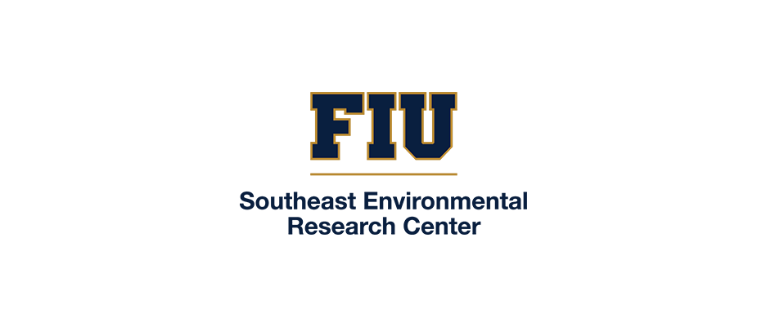 ECOTOXICOLOGY AND ECOLOGY LAB – Proposal Template1. Project Title:2. Project PI:Project Contact (Student or staff leading this study): 3. Department:4. Project Start Date:				Project End Date:5. Does this project include vertebrate animals?		__ YES		__ NoDo not forget to obtain IACUC protocol approval prior to the start of the project.Please, provide IACUC protocol copies prior to the start of the project. You must also post a copy of your IACUC protocol on site.6. Project Summary (insert in this section max. 5 pages including literature): The summary shall include the background, rationale, objectives, methods and expected results. Preliminary data (e.g., tables, figures) can also be included.7. Is this project funded by a grant?	__ YES		__ No						If yes, agency name: 8. Facilities, systems, and equipment that the investigator requires: Check all that apply. For system descriptions, go to ecotox.fiu.edu. Remember that facility resources to conduct the research of interest will be available on a first come, first serve basis. Therefore, as a shared facility, timeline flexibility (if grants allow) will be important.OUTDOORSFreshwater, Estuarine, and Salt Water Systems:__ Area A:__ Duplicate 820-gal circular recirculating tanks in series__ One system		__ Two systems__ Triplicate 175-gal shallow rectangular recirculating tanks (ideal for coral studies)__ Triplicate 100-gal circular recirculating tanks in series__ Triplicate 75-gal circular recirculating tanks in series__ Duplicate 600-gal circular static tanks__ Area B:__ Twenty-four 1000-gal circular static tanks (fiberglass tanks partly embedded in cement to better control temperature)Number of tanks needed: ____ Twenty-four 230-gal circular static tanks (plastic tanks that can be relocated as needed)Number of tanks needed: __Salt Water Only Systems:__ Area C: Three 10,656-gallon circular tanks. The area is covered to block sunlight.Number of tanks needed: ____ Area D: Twelve 780-gal unfiltered circular tanks covered and restricted by a fence and awning to minimize wildlife entry.Number of tanks needed: __INDOORSFront Clean Culture Facility: __ Aquatic Habitat Stand-Alone System, number of racks (up to 4): __Back Clean Culture Facility:__ Freshwater (FW) culture system__ Salt water (SW) or estuarine culture systemExperimental Exposure Facility__ Automated electric gear pump diluter system__ Mini diluter system__ Sediment diluter system__ Stand-up incubator, number of incubators (up to 6): __Swimming Performance Facility__ Small capacity chamber (5L)__ Medium capacity chamber (10L)__ Large capacity chamber (30L)__ X-Large capacity chamber (90L)Behavior Facility__ Adult fish system__ Larval fish systemOther Equipment and Space__ Zeiss Stemi 2000-C Stereo Microscope with an AxioCam ERc5s camera__ Zeiss Standard 25 Light Microscope (5x, 10x, 40x, 100x objectives)__ Olympus Inverted Fluorescence microscope (IX71 Series)__ Thermo Scientific accuSpin Micro 17R Refrigerated Microcentrifuge with 24-tube fixed rotor__ Thermo Scientific Sorvall Legend RT Plus Centrifuge__ New Brunswick Innova 44 Incubator Shaker__ Beckman Coulter Multisizer 4 Particle Counter__ Ohaus Standard Balance (Explorer E1F110)__ Mettler Toledo Analytical Balance (AG135)__ YSI meters: __ DO__ Salinity–conductivity–temperature__ pH meter__ Light box for organism observations__ Stir plate__ Oven__ Desiccator__ Fume hood__ Benchtop stations, desks, and computers9. Weekly schedule including days and times: For ‘Time’ at the facility, include duration (e.g., 10am-13pm, 9-11am & 3-4pm)10. List of all investigators that will need access to the facility:11. Note: In addition to the proposal, a copy of your Standard Operating Procedures needs to be submitted. If you are a student, you must also submit a letter from your major adviser stating that he/she has reviewed your proposal and supports the project.DayTimeIndicate what resources from those checked above you will be using on that given day and timeMondayTuesdayWednesdayThursdayFridaySaturdaySundayFull nameLab phone #Office phone #Emergency phone #Email address